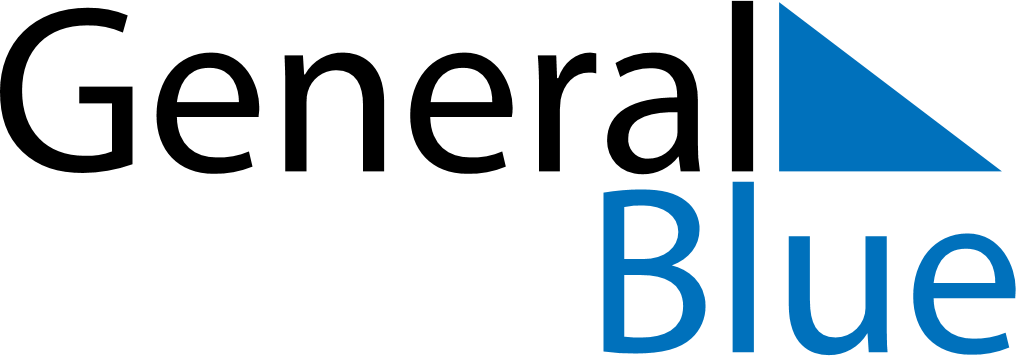 January 2024January 2024January 2024January 2024January 2024January 2024Calbuco, Los Lagos Region, ChileCalbuco, Los Lagos Region, ChileCalbuco, Los Lagos Region, ChileCalbuco, Los Lagos Region, ChileCalbuco, Los Lagos Region, ChileCalbuco, Los Lagos Region, ChileSunday Monday Tuesday Wednesday Thursday Friday Saturday 1 2 3 4 5 6 Sunrise: 6:20 AM Sunset: 9:30 PM Daylight: 15 hours and 9 minutes. Sunrise: 6:21 AM Sunset: 9:30 PM Daylight: 15 hours and 8 minutes. Sunrise: 6:22 AM Sunset: 9:30 PM Daylight: 15 hours and 7 minutes. Sunrise: 6:23 AM Sunset: 9:30 PM Daylight: 15 hours and 6 minutes. Sunrise: 6:24 AM Sunset: 9:30 PM Daylight: 15 hours and 5 minutes. Sunrise: 6:25 AM Sunset: 9:30 PM Daylight: 15 hours and 4 minutes. 7 8 9 10 11 12 13 Sunrise: 6:26 AM Sunset: 9:30 PM Daylight: 15 hours and 3 minutes. Sunrise: 6:27 AM Sunset: 9:30 PM Daylight: 15 hours and 2 minutes. Sunrise: 6:28 AM Sunset: 9:29 PM Daylight: 15 hours and 1 minute. Sunrise: 6:29 AM Sunset: 9:29 PM Daylight: 15 hours and 0 minutes. Sunrise: 6:30 AM Sunset: 9:29 PM Daylight: 14 hours and 58 minutes. Sunrise: 6:31 AM Sunset: 9:29 PM Daylight: 14 hours and 57 minutes. Sunrise: 6:32 AM Sunset: 9:28 PM Daylight: 14 hours and 55 minutes. 14 15 16 17 18 19 20 Sunrise: 6:33 AM Sunset: 9:28 PM Daylight: 14 hours and 54 minutes. Sunrise: 6:35 AM Sunset: 9:28 PM Daylight: 14 hours and 52 minutes. Sunrise: 6:36 AM Sunset: 9:27 PM Daylight: 14 hours and 51 minutes. Sunrise: 6:37 AM Sunset: 9:27 PM Daylight: 14 hours and 49 minutes. Sunrise: 6:38 AM Sunset: 9:26 PM Daylight: 14 hours and 47 minutes. Sunrise: 6:39 AM Sunset: 9:25 PM Daylight: 14 hours and 46 minutes. Sunrise: 6:41 AM Sunset: 9:25 PM Daylight: 14 hours and 44 minutes. 21 22 23 24 25 26 27 Sunrise: 6:42 AM Sunset: 9:24 PM Daylight: 14 hours and 42 minutes. Sunrise: 6:43 AM Sunset: 9:24 PM Daylight: 14 hours and 40 minutes. Sunrise: 6:44 AM Sunset: 9:23 PM Daylight: 14 hours and 38 minutes. Sunrise: 6:46 AM Sunset: 9:22 PM Daylight: 14 hours and 36 minutes. Sunrise: 6:47 AM Sunset: 9:21 PM Daylight: 14 hours and 34 minutes. Sunrise: 6:48 AM Sunset: 9:21 PM Daylight: 14 hours and 32 minutes. Sunrise: 6:49 AM Sunset: 9:20 PM Daylight: 14 hours and 30 minutes. 28 29 30 31 Sunrise: 6:51 AM Sunset: 9:19 PM Daylight: 14 hours and 28 minutes. Sunrise: 6:52 AM Sunset: 9:18 PM Daylight: 14 hours and 25 minutes. Sunrise: 6:53 AM Sunset: 9:17 PM Daylight: 14 hours and 23 minutes. Sunrise: 6:55 AM Sunset: 9:16 PM Daylight: 14 hours and 21 minutes. 